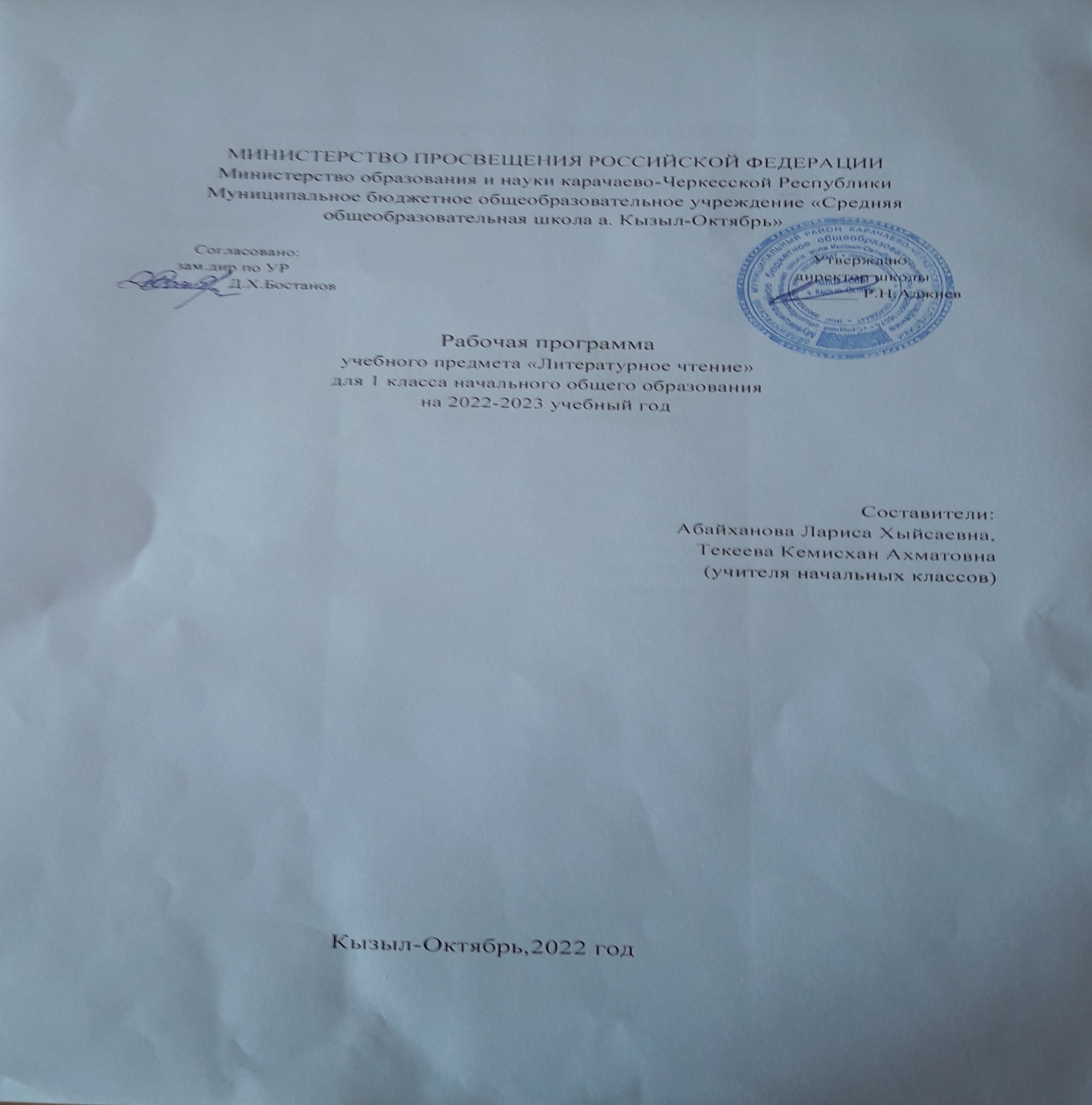 ПОЯСНИТЕЛЬНАЯ ЗАПИСКА  «Литературное чтение» — один из ведущих предметов начальной школы, который обеспечивает, наряду с достижением предметных результатов, становление базового умения, необходимого для успешного изучения других предметов и дальнейшего обучения, читательской грамотности и закладывает основы интеллектуального, речевого, эмоционального, духовно-нравственного развития младших школьников. Курс «Литературное чтение» призван ввести ребёнка в мир художественной литературы, обеспечить формирование навыков смыслового чтения, способов и приёмов работы с различными видами текстов и книгой, знакомство с детской литературой и с учётом этого направлен на общее и литературное развитие младшего школьника, реализацию творческих способностей обучающегося, а также на обеспечение преемственности в изучении систематического курса литературы. Приоритетная цель обучения литературному чтениюста- новление грамотного читателя, мотивированного к использованию читательской деятельности как средства самообразования и саморазвития, осознающего роль чтения в успешности обучения и повседневной жизни, эмоционально откликающегося на прослушанное или прочитанное произведение. Приобретённые младшими школьниками знания, полученный опыт решения учебных задач, а также сформированность предметных и универсальных действий в процессе изучения предмета «Литера- турное чтение» станут фундаментом обучения в основном звене школы, а также будут востребованы в жизни. Достижение заявленной цели определяется особенностями курса литературного чтения и решением следующих задач: формирование у младших школьников положительной мотивации к систематическому чтению и слушанию художественной литературы и произведений устного народного творчества; достижение необходимого для продолжения образования уровня общего речевого развития; осознание значимости художественной литературы и произведений устного народного творчества для всестороннего развития личности человека; первоначальное представление о многообразии жанров художественных произведений и произведений устного народного творчества; овладение элементарными умениями анализа и интерпретации текста, осознанного использования при анализе текста изученных литературных понятий: прозаическая и стихотворная речь; жанровое разнообразие произведений (общее представление о жанрах); устное народное творчество, малые жанры фольклора (считалки, пословицы, поговорки, загадки, фольклорная сказка); басня (мораль, идея, персонажи); литературная сказка, рассказ; автор; литературный герой; образ; характер; тема; идея; заголовок и содержание; композиция; сюжет; эпизод, смысловые части; стихотворение (ритм, рифма); средства художественной выразительности (сравнение, эпитет, олицетворение); овладение техникой смыслового чтения вслух (правильным плавным чтением, позволяющим понимать смысл прочитанного, адекватно воспринимать чтение слушателями). Рабочая программа представляет возможный вариант распределения предметного содержания по годам обучения с характеристикой планируемых результатов, отражает  примерную последовательность изучения тем/разделов, содержит рекомендации по объёму учебного времени с выделением резервных часов, позволяющие учитывать индивидуальные потребности и способности обучающихся и организовывать дифференцированный подход, а также предоставляет возможности для реализации различных методических подходов к преподаванию учебного предмета «Литературное чтение» при условии сохранения обязательной части содержания курса. Содержание учебного предмета «Литературное чтение» раскрывает следующие направления литературного образования младшего школьника: речевая и читательская деятельности, круг чтения, творческая деятельность. В основу отбора произведений положены общедидактические принципы обучения:  соответствие  возрастным  возможностям и особенностям восприятия младшим школьником фольклорных произведений и литературных текстов; представленность произведениях нравственно-эстетических ценностей, культурных традиций народов России, отдельных произведений выдающихся представителей мировой детской литературы; влияние прослушанного (прочитанного) произведения на эмоциональноэстетическое развитие обучающегося, на совершенствование его творческих способностей. При отборе произведений для слушания и чтения учитывались преемственные связи с дошкольным опытом знакомства с произведениями фольклора, художественными произведениями детской литературы, а также перспективы изучения предмета «Литература» в основной школе. Важным принципом отбора содержания предмета «Литературное чтение» является представленность разных жанров, видов и стилей произведений, обеспечивающих формирование функциональной литературной  грамотности  младшего  школьника, а также возможность достижения метапредметных результатов, способности обучающегося воспринимать различные учебные тексты при изучении других предметов учебного плана начальной школы. Планируемые результаты включают личностные, метапредметные результаты за период обучения, а также предметные достижения младшего школьника за каждый год обучения в начальной школе. Предмет «Литературное чтение» преемственен по отношению к предмету «Литература», который изучается в основной школе. Освоение  программы  по  предмету  «Литературное  чтение» в 1 классе начинается вводным интегрированным курсом «Обучение грамоте»1 (180 ч: 100 ч предмета «Русский язык» и 80 ч предмета «Литературное чтение»). После периода обучения грамоте начинается раздельное изучение предметов «Русский язык» и «Литературное чтение», на курс «Литературное чтение» в 1 классе отводится не менее 10 учебных недель (40 часов). СОДЕРЖАНИЕ ОБУЧЕНИЯ 1 КЛАСС Сказка фольклорная (народная) и литературная (авторская). Восприятие текста произведений художественной литературы и устного народного творчества (не менее четырёх произведений). Фольклорная и литературная (авторская) сказ- ка: сходство и различия. Реальность и волшебство в сказке. Со- бытийная сторона сказок: последовательность событий в фольклорной (народной) и литературной (авторской) сказке. Отражение сюжета в иллюстрациях. Герои сказочных произведений. Нравственные ценности и идеи, традиции, быт, культура в русских народных и литературных (авторских) сказках, поступки, отражающие нравственные качества (отношение к природе, людям, предметам). Произведения о детях и для детей. Понятие «тема произведения» (общее представление): чему посвящено, о чём рассказывает. Главная мысль произведения: его основная идея (чему учит? какие качества воспитывает?). Произведения одной те- мы, но разных жанров: рассказ, стихотворение, сказка (общее представление  на  примере   не   менее   шести   произведений К. Д. Ушинского, Л. Н. Толстого, В. Г. Сутеева, Е. А. Пермяка, В. А. Осеевой, А. Л. Барто,  Ю. И.  Ермолаева,  Р. С.  Сефа, С. В. Михалкова, В. Д. Берестова, В. Ю. Драгунского и др.). Характеристика героя произведения, общая оценка поступков. Понимание заголовка произведения, его соотношения с содержанием произведения и его идеей. Осознание нравственно-эти- ческих понятий: друг, дружба, забота, труд, взаимопомощь. Произведения о родной природе. Восприятие и самостоятельное чтение поэтических произведений о природе (на примере трёх-четырёх    доступных    произведений    А. С.    Пушкина, Ф. И. Тютчева, А. К. Толстого, С. А. Есенина, А. Н. Плещеева, Е. А. Баратынского, И. С. Никитина, Е. Ф. Трутневой, А. Л. Бар- то, С. Я. Маршака и др.). Тема поэтических произведений: звуки и краски природы, времена года, человек и природа; Родина, природа родного края. Особенности стихотворной речи, сравнение с прозаической: рифма, ритм (практическое ознакомление). Настроение, которое рождает поэтическое произведение. Отражение нравственной идеи в произведении: любовь к Родине, природе родного края. Иллюстрация к произведению как отражение эмоционального отклика на произведение. Выразительное чтение поэзии. Роль интонации при выразительном чтении. Интонационный рисунок выразительного чтения: ритм, темп, сила голоса. Устное народное творчество — малые фольклорные жанры (не менее шести произведений). Многообразие малых жанров устного народного творчества: потешка, загадка, пословица, их назначение (веселить, потешать, играть, поучать). Особенности разных малых фольклорных жанров. Потешка — игровой народный фольклор. Загадки — средство воспитания живости ума, сообразительности. Пословицы — проявление народной мудрости, средство воспитания понимания жизненных правил. Произведения о братьях наших меньших (трёх-четырёх  ав- торов по выбору). Животные — герои произведений. Цель и на- значение произведений о взаимоотношениях человека и животных — воспитание добрых чувств и бережного отношения к животным. Виды текстов: художественный и научно-познавательный, их сравнение. Характеристика героя: описание его внешности, поступки, речь, взаимоотношения с другими героя- ми произведения. Авторское отношение к герою. Осознание нравственно-этических понятий: любовь и забота о животных. Произведения о маме. Восприятие и самостоятельное чтение разножанровых произведений о маме (не менее одного автора по выбору, на примере доступных произведений Е. А. Благини- ной, А. Л. Барто, Н. Н. Бромлей, А. В. Митяева, В. Д. Берестова, Э. Э. Мошковской, Г. П. Виеру, Р. С. Сефа и др.). Осознание нравственно-этических понятий: чувство любви как привязанность одного человека к другому (матери к ребёнку, детей к ма- тери, близким), проявление любви и заботы о родных людях. Фольклорные и авторские произведения о чудесах и фантазии (не менее трёх произведений). Способность автора произведения замечать чудесное в каждом жизненном проявлении, не- обычное в обыкновенных явлениях окружающего мира. Сочетание в произведении реалистических событий с необычными, сказочными, фантастическими. Библиографическая культура (работа с детской книгой). Представление о том, что книга — источник необходимых знаний. Обложка, оглавление, иллюстрации — элементы ориентировки в книге. Умение использовать тематический каталог при выборе книг в библиотеке. Изучение содержания учебного предмета «Литературное чтение» в первом классе способствует освоению на пропедевтическом уровне ряда универсальных учебных действий. Познавательные универсальные учебные действия: читать вслух целыми словами без пропусков и перестановок букв и слогов доступные по восприятию и небольшие по объёму прозаические и стихотворные произведения; понимать фактическое содержание прочитанного или прослушанного произведения; ориентироваться в терминах и понятиях: фольклор, малые фольклорные жанры, тема, идея, заголовок, содержание произведения, сказка (фольклорная и литературная), автор, герой, рассказ, стихотворение (в пределах изученного); различать и группировать произведения по жанрам (загадки, пословицы, сказки (фольклорная и литературная), стихотворение, рассказ); анализировать текст: определять тему, устанавливать последовательность событий в произведении, характеризовать героя, давать положительную или отрицательную оценку его поступкам, задавать вопросы по фактическому содержанию; сравнивать произведения по теме, настроению, которое оно вызывает. Работа с информацией: понимать, что текст произведения может быть представ- лен в иллюстрациях, различных видах зрительного искусства (фильм, спектакль и т. д.); соотносить иллюстрацию с текстом произведения, читать отрывки из текста, которые соответствуют иллюстрации. Коммуникативные универсальные учебные действия: читать наизусть стихотворения, соблюдать орфоэпические и пунктуационные нормы; участвовать в беседе по обсуждению прослушанного или прочитанного текста: слушать собеседника, отвечать на вопросы, высказывать своё отношение к обсуждаемой проблеме; пересказывать (устно) содержание произведения с опорой на вопросы, рисунки, предложенный план; объяснять своими словами значение изученных понятий; описывать своё настроение после слушания (чтения) стихотворений, сказок, рассказов. Регулятивные универсальные учебные действия: понимать и  удерживать  поставленную  учебную  задачу, в случае необходимости обращаться за помощью к учителю; проявлять желание самостоятельно читать, совершенствовать свой навык чтения;с небольшой помощью учителя оценивать свои успехи/ трудности в освоении читательской деятельности. Совместная деятельность: проявлять желание работать в парах, небольших группах; проявлять культуру взаимодействия, терпение, умение договариваться, ответственно выполнять свою часть работы. ПЛАНИРУЕМЫЕ РЕЗУЛЬТАТЫ ОСВОЕНИЯ ПРОГРАММЫ УЧЕБНОГО ПРЕДМЕТА «ЛИТЕРАТУРНОЕ ЧТЕНИЕ» НА УРОВНЕ НАЧАЛЬНОГО ОБЩЕГО ОБРАЗОВАНИЯ ЛИЧНОСТНЫЕ РЕЗУЛЬТАТЫ Личностные результаты освоения программы предмета «Литературное чтение» достигаются в процессе единства учебной и воспитательной деятельности, обеспечивающей позитивную динамику развития личности младшего школьника, ориентированную на процессы самопознания, саморазвития и самовос- питания. Личностные результаты освоения программы пред- мета «Литературное чтение» отражают освоение младшими школьниками социально значимых норм и отношений, развитие позитивного отношения обучающихся к общественным, традиционным, социокультурным и духовно-нравственным ценностям, приобретение опыта применения сформированных представлений и отношений на практике. Гражданско-патриотическое воспитание: становление ценностного отношения к своей Родине — России, малой родине, проявление интереса к изучению родного языка, истории и культуре Российской Федерации, понимание естественной связи прошлого и настоящего в культуре общества; осознание своей этнокультурной и российской гражданской идентичности, сопричастности к прошлому, настоящему и будущему своей страны и родного края, проявление уважения к традициям и культуре своего и других народов в процессеприятия и анализа произведений выдающихся представителей русской литературы и творчества народов России; первоначальные представления о человеке как члене общества, о правах и ответственности, уважении и достоинстве человека, о нравственно-этических нормах поведения и правилах межличностных отношений. Духовно-нравственное воспитание: освоение опыта человеческих взаимоотношений, признаки индивидуальности каждого человека, проявление сопереживания, уважения, любви, доброжелательности и других мораль- ных качеств к родным, близким и чужим людям, независимо от их национальности, социального статуса, вероисповедания; осознание этических понятий, оценка поведения и поступков персонажей художественных произведений в ситуации нравственного выбора; выражение своего видения мира, индивидуальной позиции посредством накопления и систематизации литературных впечатлений, разнообразных по эмоциональной окраске; неприятие любых форм поведения, направленных на причинение физического и морального вреда другим людям. Эстетическое воспитание: проявление уважительного отношения и интереса к художественной культуре, к различным видам искусства, восприимчивость к разным видам искусства, традициям и творчеству своего и других народов, готовность выражать своё отношение в разных видах художественной деятельности; приобретение  эстетического  опыта  слушания,  чтения и эмоционально-эстетической оценки произведений фольклора и художественной литературы; понимание образного языка художественных произведений, выразительных средств, создающих художественный образ. Физическое воспитание, формирование культуры здоровья эмоционального благополучия: соблюдение правил  здорового  и  безопасного  (для  себя и других людей) образа жизни в окружающей среде (в том числе информационной); бережное отношение к физическому и психическому здоровью. Трудовое воспитание: осознание ценности труда в жизни человека и общества, ответственное потребление и бережное отношение к результатам труда, навыки участия в различных видах трудовой деятельности, интерес к различным профессиям. Экологическое воспитание: бережное отношение к природе, осознание проблем взаимоотношений человека и животных, отражённых в литературных произведениях; неприятие действий, приносящих ей вред. Ценности научного познания: ориентация в деятельности на первоначальные представления о научной картине мира, понимание важности слова как средства создания словесно-художественного образа, способа выражения мыслей, чувств, идей автора; овладение смысловым чтением для решения различного уровня учебных и жизненных задач; потребность в самостоятельной читательской деятельности, саморазвитии средствами литературы, развитие познавательного интереса, активности, инициативности, любознательности и самостоятельности в познании произведений фольклора и художественной литературы, творчества писателей. МЕТАПРЕДМЕТНЫЕ РЕЗУЛЬТАТЫ В результате изучения предмета «Литературное чтение» в начальной школе у обучающихся будут сформированы познавательные универсальные учебные действия: базовые логические действия: сравнивать произведения по теме, главной мысли (морали), жанру, соотносить произведение и его автора, устанавливать основания для сравнения произведений, устанавливать аналогии; объединять произведения по жанру, авторской принадлежности; определять существенный признак для классификации, классифицировать произведения по темам, жанрам и видам; находить закономерности и противоречия при анализе сюжета (композиции), восстанавливать нарушенную последовательность событий (сюжета), составлять аннотацию, отзыв по предложенному алгоритму; выявлять недостаток информации для решения учебной (практической) задачи на основе предложенного алгоритма; устанавливать причинно-следственные связи в сюжете фольклорного и художественного текста, при составлении плана, пересказе текста, характеристике поступков героев; базовые исследовательские действия: определять разрыв между реальным и желательным состоянием объекта (ситуации) на основе предложенных учителем вопросов; формулировать с помощью учителя цель, планировать изменения объекта, ситуации; сравнивать несколько вариантов решения задачи, выбирать наиболее подходящий (на основе предложенных критериев); проводить по предложенному плану опыт, несложное исследование по  установлению  особенностей  объекта  изучения и связей между объектами (часть — целое, причина — следствие); формулировать выводы и подкреплять их доказательства- ми на основе результатов проведённого наблюдения (опыта, классификации, сравнения, исследования); прогнозировать возможное развитие  процессов,  событий и их последствия в аналогичных или сходных ситуациях; работа с информацией: выбирать источник получения информации; согласно заданному алгоритму находить в предложенном источнике информацию, представленную в явном виде; распознавать достоверную и недостоверную информацию самостоятельно или на основании предложенного учителем способа её проверки; соблюдать с помощью взрослых (учителей, родителей (законных представителей) правила информационной безопасности при поиске информации в сети Интернет; анализировать и создавать текстовую, видео, графическую, звуковую информацию в соответствии с учебной задачей; самостоятельно создавать схемы, таблицы для представления информации. К концу обучения в начальной школе у обучающегося формируются коммуникативные универсальные учебные действия: общение: воспринимать и формулировать суждения, выражать эмоции в соответствии с целями и условиями общения в знакомой среде; проявлять уважительное отношение к собеседнику, соблюдать правила ведения диалога и дискуссии; признавать возможность существования разных точек зрения; корректно и аргументированно высказывать своё мнение; строить речевое высказывание в соответствии с поставленной задачей; создавать устные и письменные тексты (описание, рассуждение, повествование); готовить небольшие публичные выступления; подбирать иллюстративный материал (рисунки, фото, плакаты) к тексту выступления. ПРЕДМЕТНЫЕ РЕЗУЛЬТАТЫ Предметные результаты освоения программы начального общего образования по учебному предмету «Литературное чтение» отражают специфику содержания предметной области, ориентированы на применение знаний, умений и навыков обучающимися в различных учебных ситуациях и жизненных ус- ловиях и представлены по годам обучения. 1 КЛАСС К концу обучения в первом классе обучающийся научится: понимать ценность чтения для решения учебных задач и применения в различных жизненных ситуациях: отвечать на вопрос о важности чтения для личного развития, находить в художественных произведениях отражение нравственных ценностей, традиций, быта разных народов; владеть техникой слогового плавного чтения с переходом на чтение целыми словами, читать осознанно вслух целыми слова- ми без пропусков и перестановок букв и слогов доступные для восприятия и небольшие по объёму произведения в темпе не менее 30 слов в минуту (без отметочного оценивания); читать наизусть с соблюдением орфоэпических и пунктуационных норм не менее 2 стихотворений о Родине, о детях, о семье, о родной природе в разные времена года; различать прозаическую (нестихотворную) и стихотворную речь; различать и называть отдельные жанры фольклора (устного народного творчества) и художественной литературы (загадки, пословицы, потешки, сказки (фольклорные и литературные), рассказы, стихотворения); понимать содержание прослушанного/прочитанного про изведения: отвечать на вопросы по фактическому содержанию произведения; владеть элементарными умениями анализа текста прослушанного/прочитанного произведения: определять последовательность событий в произведении, характеризовать поступки (положительные или отрицательные) героя, объяснять значение незнакомого слова с использованием словаря; участвовать в обсуждении прослушанного/прочитанного произведения: отвечать на вопросы о впечатлении от произведения, использовать в беседе изученные литературные понятия (автор, герой, тема, идея, заголовок, содержание произведения), подтверждать свой ответ примерами из текста; пересказывать (устно) содержание произведения с соблюдением последовательности событий, с опорой на предложен- ные ключевые слова, вопросы, рисунки, предложенный план; читать по ролям с соблюдением норм произношения, расстановки ударения; составлять высказывания по содержанию  произведения (не менее 3 предложений) по заданному алгоритму; сочинять небольшие  тексты  по  предложенному  началу и др. (не менее 3 предложений); ориентироваться в книге/учебнике по обложке, оглавлению, иллюстрациям; выбирать книги для самостоятельного чтения по совету взрослого и с учётом рекомендательного списка, рассказывать о прочитанной книге по предложенному алгоритму; обращаться к справочной литературе для получения дополнительной информации в соответствии с учебной задачей.ТЕМАТИЧЕСКОЕ ПЛАНИРОВАНИЕ 1 КЛАСС (132 ЧАСА) Тематическое планирование рассчитано на классы, закончившие изучение курса «Обучение гра- моте» Продолжение табл. Календарно- тематическое планирование по предмету  «Литературное чтение» (1 класс) № Тема, раздел курса Программное содержание Методы и формы организации обучения. Характеристика деятельности обучающихся 1 Сказка Восприятие текста Слушание чтения учителем фольклорных произведений народная произведений художе- (на примере русских народных сказок: «Кот, петух и лиса», (фольклор- ственной литературы «Кот и лиса», «Жихарка», «Лисичка-сестричка и волк» ная) и и устного народного и литературных (авторских): К. И. Чуковский «Путаница», литератур- творчества. Фольклор- «Айболит», «Муха-Цокотуха», С. Я.  Маршак «Тихая сказка», ная (автор- ная и литературная В. Г.  Сутеев «Палочка-выручалочка»). ская) (6 ч) (авторская) сказка: Учебный диалог: обсуждение вопросов — какова тема сказки, сходство и различия. кто её герои, что произошло (что происходило) в сказке. Реальность и волшеб- Задание на формулирование предложений с использованием ство в сказке. Собы- вопросительного слова с учётом фактического содержания тийная сторона текста (где? как? когда? почему?).  Тема, раздел курса Программное содержание Методы и формы организации обучения. Характеристика деятельности обучающихся сказок: последова- Упражнение в самостоятельном чтении вслух целыми словами тельность событий с постепенным увеличением скорости чтения (в соответствии в фольклорной с индивидуальными возможностями учащегося). (народной) и литера- Смысловое чтение народных (фольклорных) и литературных турной (авторской) (авторских) сказок. Например, русские народные сказки: «Лиса сказке. Отражение и рак», «Лисица и тетерев», «Журавль и цапля», «Волк и семе- сюжета в иллюстраци- ро козлят», «Лиса и заяц», татарская народная сказка «Два ях. Герои сказочных лентяя», ингушская народная сказка «Заяц и черепаха», произведений. Нрав- литературные (авторские) сказки: К. Д.  Ушинский «Петух ственные ценности и собака», «Лиса и козёл», В. Г.  Сутеев «Кораблик», и идеи, традиции, В. В.  Бианки «Лис и Мышонок», Е. И.  Чарушин «Теремок», быт, культура в рус- А. С. Пушкин «Сказка о царе Салтане…» (отрывок) и др. ских народных (не менее 4 произведений по выбору). и литературных Работа с текстом произведения: поиск описания героев сказки, (авторских) сказках, характеристика героя с использованием примеров из текста. поступки, отражаю- Воображаемая ситуация: представление, как бы изменилась щие нравственные сказка, если бы её герои были другими. Например, лиса № Тема, раздел курса Программное содержание Методы и формы организации обучения. Характеристика деятельности обучающихся одной темы,  но разных жанров: рассказ, стихотворе- ние, сказка (общее представление на примере произведе- ний К. Д. Ушинского,Л. Н. Толстого, В. Г.  Сутеева, Е. А. Пермяка, В. А. Осеевой, А. Л. Барто, Ю. И. Ермолаева, Р. С. Сефа и др.). Характеристика героя произведения, общая оценка поступков. Понимание заголовка произведения, его соотношения с содержанием произведения и его идеей. Осознание нравственноэтических понятий: друг, дружба, забота, труд, взаимопомощь Беседа по выявлению понимания прочитанного произведения: ответы на вопросы о впечатлении от произведения, определение темы (о детях) и главной мысли произведения, анализ заголовка. Работа с текстом произведения: читать по частям, характеризовать героя, отвечать на вопросы к тексту произведения, под-  тверждая ответ примерами из текста. Выразительное чтение по ролям диалогов героев. Учебный диалог: обсуждение прочитанного произведения, оценивание поступков героев произведений, осознание нравственно-этического содержания произведения, высказывание и аргументация своего мнения. Составление рассказа о герое по предложенному алгоритму. Упражнение в формулировании предложений с использованием вопросительного слова с учётом фактического содержания текста (где? как? когда? почему?). Задание на восстановление последовательности событий  в прочитанных произведениях.  Пересказ (устно) содержания произведения с опорой на вопросы и на предложенный план. Работа в парах: сравнение предложенных учителем произведений по указанным критериям и заполнение таблицы. Проверка работы по готовому образцу. Работа по группам с книгами о детях: рассматривание, чтение заголовка и автора произведения, нахождение указанного произведения, ориентируясь на содержание (оглавление). Выбор книги для самостоятельного чтения по совету взрослого или с учётом рекомендательного списка. Рассказ о прочитанной книге (произведении): составление высказывания о содержании (не менее 2 предложений) Особенности стихотворной речи, сравнение с прозаической: рифма, ритм (практическое ознакомление). Настроение, которое рождает поэтическое произведение. Отра- жение нравственной идеи в произведении: любовь к Родине, природе родного края. Иллюстрация к произведению как отражение эмоционального отклика на произведение. Выразительное чтение поэзии. Роль интонации при выразительном чтении. Интонационный рисунок выразительного чтения: ритм, темп, сила голоса Учебный диалог о своих впечатлениях, эстетическом восприятии прослушанных произведений и составление высказывания (не менее 3 предложений). Рассматривание репродукций картин и характеристика зри- тельных образов, переданных в художественном произведении. Например, И. Э. Грабарь «Март», «Иней. Восход солнца», А. А. Рылов «Цветистый луг», И. И. Шишкин «Рожь», В. Д. Поленов «Золотая осень», И. И. Левитан «Осень» и др. Чтение наизусть стихотворений о родной природе (не менее 2). Выбор книги по теме «Произведения о родной природе» с учётом рекомендованного списка. Работа с книгами: рассматривание, самостоятельное чтение, представление прочитанного произведения. Составление списка авторов, которые писали о природе (с помощью учителя) 4 Устное народное творчество — малые фольклорные жанры (4 ч) Многообразие малых жанров устного народного творчества: потешка,  загадка, пословица, их назначение (веселить, потешать, играть, поучать). Особенности разных малых фольклорных жанров. Потешка — игровой народный фольклор. Загадки — средство воспитания живости ума, сообразительно- сти. Пословицы — проявление народной мудрости, средство воспитания понима- ния жизненных правил Упражнение в чтении вслух (использовать слоговое плавное чтение с переходом на чтение словами без пропусков и перестановок букв и слогов), соблюдение норм произношения, расстановка ударений при выразительном чтении. Анализ потешек, считалок, загадок: поиск ключевых слов, помогающих охарактеризовать жанр произведения и назвать его (не менее шести произведений). Учебный диалог: объяснение смысла пословиц, соотнесение их с содержанием произведения. Разыгрывание в совместной деятельности небольших диалогов с учётом поставленной цели (организация начала игры, весе- лить, потешать). Драматизация потешек. Игра «Вспомни и назови»: определение жанров прослушанных и прочитанных произведений: потешка, загадка, сказка, рассказ, стихотворение 5 Произведе- ния о брать- ях наших меньших (7 ч) Животные — герои произведений. Цель и назначение произведений о взаимоотношениях человека и животных — воспитание добрых чувств и бережного отношения к животным. Слушание произведений о животных. Например, произведения Н. И. Сладкова «Без слов», «На одном бревне», Ю. И. Коваля «Бабочка», Е. И. Чарушина «Про Томку», А. Л. Барто «Страшная птица», «Вам не нужна сорока?». Беседа по выявлению понимания прослушанного произведения, ответы на вопросы о впечатлении от произведения. Самостоятельное чтение произведений о животных, различение прозаического и стихотворного текстов. Например, Е. А. Благинина «Котёнок», «В лесу смешная птица», «Жук, жук, где Виды текстов: худо- твой дом?», Э. Ю.  Шим «Жук на ниточке», В. Д.  Берестов жественный и науч- «Выводок», «Цыплята», С. В.  Михалков «Мой щенок», «Тре- но-познавательный, зор», «Зяблик», И. П. Токмакова «Купите собаку», «Разговор их сравнение. Харак- синицы и дятла», И. А. Мазнин «Давайте дружить». теристика героя: Учебный диалог по обсуждению прочитанного произведения: описание его внешно- определение темы и главной мысли, осознание нравственно-эти- сти, поступки, речь, ческого содержания произведения (любовь и забота о братьях взаимоотношения наших меньших, бережное отношение к природе). с другими героями Работа с текстом: нахождение в тексте слов, характеризующих произведения. Автор- героя (внешность, поступки) в произведениях разных авторов ское отношение (трёх-четырёх по выбору). Например, Н. И.  Сладков «Лисица к герою. Осознание и Ёж», М. М.  Пришвин «Ёж», Ю. Н.  Могутин «Убежал», нравственно-этиче- Б. В. Заходер «Ёжик», Е. И. Чарушин «Томка», «Томка и ских понятий: любовь корова», «Томкины сны». и забота о животных Упражнение на восстановление последовательности событий в произведении: чтение по частям, придумывание заголовка к каждой части, составление плана (под руководством учителя). Пересказ (устно) содержания произведения с соблюдением последовательности событий с опорой на ключевые слова. Работа с текстом произведения: характеристика героев. Задание на сравнение художественного и научнопознаватель- ного текстов: сходство и различия, цель создания, формулиров- ка вопросов к фактическому содержанию текста. Например, В. Д.  Берестов «Лягушата», В. В.  Бианки «Голубые лягушки», М. С.  Пляцковский «Цап Царапыч», Г. В.  Сапгир «Кошка», загадки о животных. Обращение к справочной литературе для расширения своих знаний и получения дополнительной информации о животных. Составление высказывания (не менее 3 предложений) о своём отношении к животным, природе, сочинение рассказа о люби- мом питомце (собаке, кошке) с использованием рисунков. Работа в парах: сравнение предложенных произведений по автору, теме, главной мысли, заполнение таблицы. Проверка своей работы и оценка своей деятельности (по предложенным критериям). Интерпретация произведения в творческой деятельности: инсценирование отдельных эпизодов, отрывков из произведе- ний о животных. Составление выставки книг по изучаемой теме 6 Произведения о маме (3 ч)Восприятие и  самостоятельное чтение разножанровых произведений о маме (на примере доступ- ных произведений Е. А. Благининой, А. Л. Барто, Н. Н. Бромлей, А. В. Митяева, В. Д. Берестова, Э. Э. Мошковской, Беседа по выявлению понимания прослушанного/прочитанного произведения, ответы на вопросы о впечатлении от произведения, понимание идеи произведения: любовь к своей семье, родным, Родине — самое дорогое и важное чувство в жизни человека. Например, слушание и чтение произведений П. Н.  Воронько «Лучше нет родного края», М. Ю. Есеновского «Моя небольшая родина», Н. Н. Бромлей «Какое самое первое слово?», А. В. Митяева «За что я люблю маму», В. Д. Берестова «Любили тебя без особых причин…», Г. П. Виеру «Сколько звёзд на ясном небе!», И. С.  Соколова-Микитова «Радуга», С. Я. Маршака «Радуга» (по выбору не менее одного автора). Работа с текстом произведения: поиск и анализ ключевых слов, Г. П. Виеру и др.). Осознание нравствен- ноэтических понятий: чувство любви как привязанность одного человека к другому (матери к ребёнку, детей к матери, близким), проявление  любви и заботы о родных людях определяющих главную мысль произведения, объяснение заголовка, поиск значения незнакомого слова с использованием словаря. Учебный диалог: обсуждение значения выражений «Роди- на-мать», «Родина любимая — что мать родная», осознание нравственно-этических понятий, обогащение духовно-нравственного опыта учащихся: заботливое отношение к родным в семье, внимание и любовь к ним. Выразительное чтение стихотворений с выделением ключевых слов, с соблюдением норм произношения. Рассказ по предложенному плану о своём родном крае, городе, селе, о своих чувствах к месту. Задания на проверку знания названия страны, в которой мы живём, её столицы. Работа в парах: заполнение схемы, проверка и оценка своих результатов. Произведения о родной природе Чтение наизусть с соблюдением интонационного рисунка произведения (не менее 2 произведений по выбору). Самостоятельное чтение книг, выбранных по теме «О Родине, о семье» с учётом рекомендованного списка, представление (рассказ) о прочитанном произведении по предложенному алгоритму мы живём, её столицы. Работа в парах: заполнение схемы, проверка и оценка своих результатов. Произведения о родной природе Чтение наизусть с соблюдением интонационного рисунка произведения (не менее 2 произведений по выбору). Самостоятельное чтение книг, выбранных по теме «О Родине, о семье» с учётом рекомендованного списка, представление (рассказ) о прочитанном произведении по предложенному алгоритму 7 7 Фольклор- ные и автор- ские произ- ведения о чудесах и фантазии (4 ч) Фольклор- ные и автор- ские произ- ведения о чудесах и фантазии (4 ч) Способность автора произведения заме- чать чудесное в ка- ждом жизненном проявлении, необыч- ное в обыкновенных явлениях окружаю- щего мира. Сочетание в произведении реалистических событий с необычными, сказочными, фантастическими Способность автора произведения заме- чать чудесное в ка- ждом жизненном проявлении, необыч- ное в обыкновенных явлениях окружаю- щего мира. Сочетание в произведении реалистических событий с необычными, сказочными, фантастическими Упражнение в чтении стихотворных произведений о чудесах и превращении, словесной игре и фантазии (не менее трёх произведений). Например, К. И. Чуковский «Путаница», И. П.  Токмакова «Мы играли в хохотушки», И. М.  Пивоварова «Кулинаки-пулинаки», «Я палочкой волшебной…», В. В. Лу- нин «Я видела чудо», Р. С. Сеф «Чудо», Б. В. Заходер «Моя вообразилия», Ю. П. Мориц «Сто фантазий», Ю. Тувим «Чудеса», английские народные песни и небылицы в переводе  К. И. Чуковского и С. Я. Маршака. Работа с текстом произведения: выделение ключевых слов, которые определяют необычность, сказочность событий произведения, нахождение созвучных слов (рифм), наблюдение за ритмом стихотворного текста, составление интонационного рисунка с опорой на знаки препинания, объяснение значения слова с использованием словаря. Беседа на тему «О каком чуде ты мечтаешь», передача своих впечатлений от прочитанного произведения в высказывании (не менее 3 предложений) или в рисунке. Задание на сравнение произведений на одну тему разных авторов: прозаическое или стихотворное, жанр (рассказ, стихотворение, сказка, загадка, скороговорка, потешка). Упражнение в чтении стихотворных произведений о чудесах и превращении, словесной игре и фантазии (не менее трёх произведений). Например, К. И. Чуковский «Путаница», И. П.  Токмакова «Мы играли в хохотушки», И. М.  Пивоварова «Кулинаки-пулинаки», «Я палочкой волшебной…», В. В. Лу- нин «Я видела чудо», Р. С. Сеф «Чудо», Б. В. Заходер «Моя вообразилия», Ю. П. Мориц «Сто фантазий», Ю. Тувим «Чудеса», английские народные песни и небылицы в переводе  К. И. Чуковского и С. Я. Маршака. Работа с текстом произведения: выделение ключевых слов, которые определяют необычность, сказочность событий произведения, нахождение созвучных слов (рифм), наблюдение за ритмом стихотворного текста, составление интонационного рисунка с опорой на знаки препинания, объяснение значения слова с использованием словаря. Беседа на тему «О каком чуде ты мечтаешь», передача своих впечатлений от прочитанного произведения в высказывании (не менее 3 предложений) или в рисунке. Задание на сравнение произведений на одну тему разных авторов: прозаическое или стихотворное, жанр (рассказ, стихотворение, сказка, загадка, скороговорка, потешка). Выразительное чтение стихотворений с опорой на интонационный рисунок. Задание на развитие творческого воображения: узнай зрительные образы, представленные в воображаемой ситуации (напри- мер, задание «Кто живёт в кляксах?», «Каких животных ты видишь в проплывающих облаках?»). Дифференцированная работа: определение фрагмента дляВыразительное чтение стихотворений с опорой на интонационный рисунок. Задание на развитие творческого воображения: узнай зрительные образы, представленные в воображаемой ситуации (напри- мер, задание «Кто живёт в кляксах?», «Каких животных ты видишь в проплывающих облаках?»). Дифференцированная работа: определение фрагмента дляустного словесного рисования, выделение слов, словосочетаний, отражающих содержание этого фрагмента устного словесного рисования, выделение слов, словосочетаний, отражающих содержание этого фрагмента 8 8 Библиографи ческая культура (работа с детской книгой) (1 ч) Библиографи ческая культура (работа с детской книгой) (1 ч) Представление о том, что книга — источник необходимых знаний. Обложка, оглавление, иллюстрации — эле- менты  ориентировки в книге. Умение использовать тематический каталог при выборе книг в библиотеке Представление о том, что книга — источник необходимых знаний. Обложка, оглавление, иллюстрации — эле- менты  ориентировки в книге. Умение использовать тематический каталог при выборе книг в библиотеке Экскурсия в библиотеку, нахождение книги по определённой теме. Участие в беседе: обсуждение важности чтения для развития и обучения, использование изученных понятий в диалоге. Группировка книг по изученным разделам и темам. Поиск необходимой информации в словарях и справочниках об авторах изученных произведений. Рассказ о своих любимых книгах по предложенному алгоритму. Рекомендации по летнему чтению, оформление дневника читателя Экскурсия в библиотеку, нахождение книги по определённой теме. Участие в беседе: обсуждение важности чтения для развития и обучения, использование изученных понятий в диалоге. Группировка книг по изученным разделам и темам. Поиск необходимой информации в словарях и справочниках об авторах изученных произведений. Рассказ о своих любимых книгах по предложенному алгоритму. Рекомендации по летнему чтению, оформление дневника читателя Резерв на весь учебный год — 12 ч Резерв на весь учебный год — 12 ч Резерв на весь учебный год — 12 ч Резерв на весь учебный год — 12 ч Резерв на весь учебный год — 12 ч Резерв на весь учебный год — 12 ч Резерв на весь учебный год — 12 ч Резерв на весь учебный год — 12 ч  № п/п                             Тема Кол-во часов Дата № п/п                             Тема Кол-во часов план факт ДОБУКВАРНЫЙ ПЕРИОД ДОБУКВАРНЫЙ ПЕРИОД ДОБУКВАРНЫЙ ПЕРИОД ДОБУКВАРНЫЙ ПЕРИОД 1.  «Азбука» - первая учебная книга. Устная и письменная речь. Предложение. 1 2.   Предложение. Слово. Слог. 1 3.  Слово. Предложение. Слог. Ударение. 1 4.  Звуки в окружающем мире. Звуки речи. 1 5.  Гласные и согласные звуки. Образование слога. 1 6.  Закрепление знаний о звуках русского языка. Обозначение звуков на письме и при печатании. 1 7.  Гласный звук [а]. Буква А, а. 1 8.  Гласный звук [о]. Буква О, о. 1 9.  Гласный звук [и]. Буква И, и.  1 10.  Гласный звук [ы]. Буква ы.  1 11.  Гласный звук [у]. Буква У, у. 1 12.  Гласный звук [у]. Буква У, у. Повторение пройденного. 1 БУКВАРНЫЙ ПЕРИОД БУКВАРНЫЙ ПЕРИОД БУКВАРНЫЙ ПЕРИОД БУКВАРНЫЙ ПЕРИОД 13.   Звуки [н], [н,]. Буква Н, н. 1 14.  Звуки [н], [н,]. Буква Н, н. Закрепление. 1 15.  Звуки [с], [с,]. Буква С, с. 1 16.  Звуки [с], [с,]. Буква С, с. Закрепление. 1 17.   Звуки [к], [к,]. Буква К, к.   1 18.  Звуки [к], [к,]. Буква К, к.  Закрепление. 1 19.  Звуки [т], [т,]. Буква Т, т. 1 20.  Звуки [т], [т,]. Буква Т, т. Закрепление. 1 21.  Звуки [л], [л,]. Буква Л, л. 1 22.  Звуки [л], [л,]. Буква Л, л. Закрепление. 1 23.   Звуки [р], [р,]. Буква Р, р. 1 24.  Звуки [р], [р,]. Буква Р, р. Закрепление. 1 25.   Звуки [в], [в,]. Буква В, в. 1 26.  Звуки [в], [в,]. Буква В, в. Закрепление. 1 27.  Гласная буква Е, е. Буква е – показатель мягкости согласного звука. 1 28.   Звуки [п], [п,]. Буква П, п. 1 29.  Звуки [п], [п,]. Буква П, п. Закрепление. 1 30.  Звуки [м], [м,]. Буква М, м. 1 31.  Звуки [м], [м,]. Буква М, м. Закрепление. 1 32.   Звуки [з], [з,]. Буква З, з. 1 33.  Звуки [з], [з,]. Буква З, з. Закрепление. 1 34.   Звуки [б], [б,]. Буква Б, б. 1 35.  Звуки [б], [б,]. Буква Б, б. Закрепление. 1 36.   Звуки [д], [д,]. Буква Д, д. 1 37.  Парные согласные звуки [д], [д,] и [т], [т,]. Буквы Д, д и Т, т. 1 38.  Буква Я, я, обозначающая два звука [й, а]. 1 39.  Буква Я – показатель мягкости согласных звуков. 1 40.   Звуки [г], [г,]. Буквы Г, г. 1 41.   Парные согласные звуки [г], [г,] и [к], [к,]. Буквы Г, г и К, к.  	1 42.  Звук [ч,], буквы Ч, ч. 1 43.  Звук [ч,], буквы Ч, ч, буквосочетания ча, чу. Закрепление. 1 44.  Буква ь – показатель мягкости согласных. 1 45.  Разделительный мягкий знак. 1 46.  Звук [ш]. Буква Ш, ш. 1 47.  Звук [ш]. Буква Ш, ш. Закрепление. 1 48.  Звук [ж]. Буква Ж, ж. 1 49.  Звук [ж]. Буква Ж, ж. Закрепление. 1 50.  Буква Ё, ё, обозначающая два звука [й, о]. 1 51.  Буква ё – показатель мягкости согласного звука. 1 52.  Звук [й,]. Буква Й, й. 1 53.  Звук [й,]. Буква Й, й. Закрепление. 1 54.  Звуки [х], [х,]. Буквы Х, х. 1 55.  Звуки [х], [х,]. Буквы Х, х. Закрепление. 1 56.  Буква ю- показатель мягкости согласного звука. 1 57.  Звук [ц]. Буква Ц, ц. 1 58.  Звук [ц]. Буква Ц, ц. Закрепление. 1 59.  Буква Э, э. Гласный звук [э]. 1 60.  Буква Э, э. Гласный звук [э]. Закрепление. 1 61.  Звук [щ,]. Буквы Щ, щ. 1 62.  Звук [щ,]. Буквы Щ, щ. Закрепление. 1 63.  Звуки [ф], [ф,]. Буква Ф, ф. 1 64.  Звуки [ф], [ф,]. Буква Ф, ф. Закрепление. 1 65.  Разделительные твёрдый мягкий знаки. 1 ПОСЛЕБУКВАРНЫЙ ПЕРИОД ПОСЛЕБУКВАРНЫЙ ПЕРИОД ПОСЛЕБУКВАРНЫЙ ПЕРИОД ПОСЛЕБУКВАРНЫЙ ПЕРИОД ПОСЛЕБУКВАРНЫЙ ПЕРИОД 66.  Как хорошо уметь читать! Е. Чарушин «Как мальчик Женя научился говорить букву «р». 1 67.  К.Д. Ушинский «Наше Отечество». В.Крупин «Первоучители словенские». «Первый букварь». 1 68.  А.С. Пушкин и его сказки. 1 69.  К.И. Чуковский «Телефон», «Путаница». 1 70.  В.В.Бианки «Первая охота». С.Я. Маршак «Угомон».  	1 71.  Стихи А.Л.Барто, С.В.Михалков. Проект «Живая азбука». 1 ЖИЛИ - БЫЛИ БУКВЫ ЖИЛИ - БЫЛИ БУКВЫ ЖИЛИ - БЫЛИ БУКВЫ ЖИЛИ - БЫЛИ БУКВЫ ЖИЛИ - БЫЛИ БУКВЫ 72.  В. Данько «Загадочные буквы». И.Токмакова «Аля, Кляксич и буква «А» 1 73.  С.Чёрный «Живая азбука». Ф.Кривин «Почему «А» поётся, а «Б» нет». 1 74.  Г.Сапгир «Про медведя». М.Бородицкая «Разговор с пчелой». 1 75.  И. Гамазкова «Кто как кричит?». И Гамазкова, Е.Григорьева «Живая азбука». 1 76.  С.Маршак «Автобус номер двадцать 1 шесть». Сказки. Загадки. Небылицы. Сказки. Загадки. Небылицы. Сказки. Загадки. Небылицы. Сказки. Загадки. Небылицы. Сказки. Загадки. Небылицы. 77.  Е.Чарушин. «Теремок». Русская народная сказка «Рукавичка». 1 78.  Загадки. Песенки. Русские народные потешки. Небылицы. 1 79.  Сказки А.С.Пушкина. 1 80.  Сказка «Петух и собака». Обобщение по теме «Сказки. Загадки. Небылицы». 1 АПРЕЛЬ, АПРЕЛЬ! ЗВЕНИТ КАПЕЛЬ… АПРЕЛЬ, АПРЕЛЬ! ЗВЕНИТ КАПЕЛЬ… АПРЕЛЬ, АПРЕЛЬ! ЗВЕНИТ КАПЕЛЬ… АПРЕЛЬ, АПРЕЛЬ! ЗВЕНИТ КАПЕЛЬ… АПРЕЛЬ, АПРЕЛЬ! ЗВЕНИТ КАПЕЛЬ… 81.  А.Майков «Ласточка примчалась…». А. Плещеев «Травка зеленеет…». А.Майков «Весна». 1 82.  Т.Белозёров «Подснежники». С.Маршак «Апрель». И.Токмакова «Ручей». 1 83.  Е.Трутнева «Когда это бывает?». И.Токмакова «К нам весна шагает…» 1 84.  В.Берестов «Воробушки». Р.Сеф «Чудо». 1 И в шутку и всерьёз И в шутку и всерьёз И в шутку и всерьёз И в шутку и всерьёз И в шутку и всерьёз 85.  И.Токмакова «Мы играли в хохотушки». Я. Тайц «Волк». Г.Кружков «Ррры!» 1 86.  Н.Артюхова «Саша-дразнилка». 1 87.  К.Чуковский «Федотка». О.Дриз «Привет». 1 88.  О.Григорьев «Стук». И.Токмакова «Разговор Лютика и Жучка». И.Пивоварова «Кулинаки-пулинаки» 1 89.  К.Чуковский «Телефон». М.Пляцковский «Помощник». 1 Я и мои друзья. Я и мои друзья. Я и мои друзья. Я и мои друзья. Я и мои друзья. 90.  Ю.Ермолаев «Лучший друг». Е.Благинина «Подарок». 1 91.  В.Орлов «Кто первый?». С.Михалков «Бараны». 1 92.  Р.Сеф «Совет». В.Берестов «В магазине игрушек». 1 93.  И.Пивоварова «Вежливый ослик». 1 94.  Я.Аким «Моя родня». С.Маршак «Хороший день». 1 О братьях наших меньших. О братьях наших меньших. О братьях наших меньших. О братьях наших меньших. О братьях наших меньших. 95.  С.Михалков «Трезор». Р.Сеф «Кто любит 1 собак…» 96.  В.Осеева «Плохо». И.Токмакова «Купите собаку». 1 97.  В.Берестов «Лягушата». В.Лунин «Никого не обижай». 1 98.  С.Михалков «Важный совет». Д.Харм «Храбрый ёж». Н.Сладков «Лисица и ёж». 1 99.  Обобщение по теме «О братьях наших меньших». Итоговая контрольная работа. 1 